株式会社 スカイフィッシュ　行　必要事項を入力、印刷、ご捺印の上、（PDFにご変換いただき）電子メール、またはFAXでご返送ください。電子メール： jd-support@skyfish.co.jp      FAX： 028-664-0681　　　　　　　　　　　　　年　  　　月  　　　日※日付のご記入のない場合は、弊社受領日とさせていただきます。ライセンス移動申請書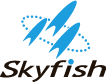 下記の通りのライセンス移動を申請します。移動先の情報を記載してください。※ＰＣ名/コンピュータ名Windows 10／Windows 11は、[設定] で [システム] > [詳細情報] > [デバイス仕様] > [デバイス名]  Windows7／Windows8.1場合は、「コントロールパネル」>「システムとセキュリティ」>「システム」>コンピュータ名御社名部署名ご担当者様名　　　　　　　　　　　　　　　　　　　　　　　　　　　　　　印　　　　　　　　　　　　　　　　　　　　　　　　　　　　　　印電話番号Email対象製品□リアルナレーターズ3　□リアルナレーターズ2　□JukeDoX３法人向け□リアルナレーターズ3　□リアルナレーターズ2　□JukeDoX３法人向けシリアル番号※メディアに表記がない場合は不要コンピュータ名/ＰＣ名※移動先：移動元：OS□Windows11　□Windows10　□Windows8.1　□Windows7□Windows11　□Windows10　□Windows8.1　□Windows7Office□Office365　□Office2021　□Office2016　□Office 2013　　□その他（                       ）□Office365　□Office2021　□Office2016　□Office 2013　　□その他（                       ）移動理由□PC交換　□ご担当者様変更　□その他　（　　　　　　     　　）□PC交換　□ご担当者様変更　□その他　（　　　　　　     　　）